 Ҡарар	                                                                        постановление         16 июнь  2016 й. 	         	        № 21		                      16 июня  . О внесении изменений и дополнений в постановление сельского поселения      «Об утверждении перечня кодов подвидов по видам доходов, по видам доходов, главными администраторами, которых являются органы местного самоуправления сельского поселения Верхнеяушевский сельсовет муниципального района Федоровский район Республики Башкортостан»       В целях своевременного получения безвозмездных поступлений в бюджет сельского поселения Верхнеяушевский сельсовет муниципального района Федоровский район РБПОСТАНОВЛЯЮ:1.Дополнить постановление сельского поселения Верхнеяушевский сельсовет муниципального района Федоровский район Республики Башкортостан от 28.12.2015 г. № 45 «Об утверждении перечня кодов подвидов по видам доходов, по видам доходов, главными администраторами, которых являются органы местного самоуправления сельского поселения Верхнеяушевский сельсовет муниципального района Федоровский район Республики Башкортостан   кодом бюджетной классификации:  791 2 07 05030 10 6100 180 «Прочие безвозмездные поступления в бюджеты сельских поселений (прочие поступления)»;791 2 07 05030 10 6200 180 «Прочие безвозмездные поступления в бюджеты сельских поселений (поступления в бюджеты поселений от физических лиц на финансовое обеспечение реализации проектов развития общественной инфраструктуры, основанных на  местных инициативах)»;791 2070503010 6300 180 «Прочие безвозмездные поступления в бюджеты сельских поселений (поступления в бюджеты поселений от юридических лиц на финансовое обеспечение реализации проектов развития общественной инфраструктуры, основанных на  местных инициативах)».2. Контроль за выполнением настоящего постановления оставляю за собой.                  Глава сельского поселения			            В.Р.Дашкин	Башҡортостан  РеспубликаһыФедоровка районымуниципаль районыныңҮрғе Яуыш ауыл советыауыл биләмәһе хакимиәте80Федоровка  районы,Үрғе Яуыш ауылыЙәштәрурамы1тел46-43ИНН 0247002530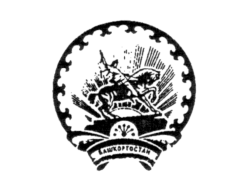 Администрация сельского поселения   Верхнеяушевский сельсоветмуниципального района Федоровский районРеспублики Башкортостан80Федоровский район с.Верхнеяушево, ул Молодёжная1тел46-43ИНН 0247002530